Compte rendu du conseil d’administration du 14 janvier 2020Présents: Michel Bastide, Jean Lalanne, Pauline Likovic, Christian Naudet, Jean-Francis Parisis, Cécile Ronnat1 / Manifestations L’appel intersyndical au prochain rassemblement : vendredi 24 janvier à 10 heures devant le tribunal de Périgueux.Mouvements de grève contre la réforme des retraites : le comité a décidé d’effectuer un versement de 200 € aux caisses de soutien des grévistes.Il existe plusieurs caisses de solidarité avec les grévistes qui à ce jour ont récolté près de 2,5 millions d’euros. En voici quelques exemples :- RATP : cagnotte Solidaires, cagnotte Force Ouvrière, CGT : Chèque libellé « USR CGT RATP CAISSE GREVE »…- SNCF : CGT cheminot : chèque libellé « Fédération CGT des cheminots », cagnotte Force Ouvrière, cagnotte Sud Rail… 
2/ Convention avec CinécinémaLa projection du film « Nouvelle cordée » de Marie-Monique ROBIN, avec le partenariat d’Emmaüs et en présence de la réalisatrice, a  réuni samedi 18 janvier près de 90 spectateurs.Témoignage important de l’expérience menée à Mauléon (Deux-Sèvres) dans le cadre de l’action portée par ATD Quart-Monde « Territoires zéro chômeurs de longue durée ».Expérience révolutionnaire, très humaine et convaincante, qui inverse la procédure libérale de création d’activités : l’entreprise embauche d’abord puis recherche une activité adaptée aux personnes recrutées, toutes avec un CDI.Avant de dire trop vite « utopie », merci d’aller voir ce film.3/ Préparation de l’assemblée générale L’AG, dont la date n’est pas encore fixée, sera suivie d’une intervention de Thierry Brugvin, membre du conseil scientifique d’Attac, à  l’occasion de la sortie de son livre « Qui dirige le monde ? La finance, l’idéologie, la psychologie...? »4/ Soutien des actions d’ATTAC France :L’association dépend pour plus de 90% des dons et adhésions de ses adhérents et sympathisants.Les dons sont en forte augmentation ces dernières années (190 000 € en 2015, 207 000 € en 2016, 260 000 € en 2017, 297 000 € en 2018), mais constituent une ressource aléatoire qui représente en moyenne 30 % des recettes d’Attac et il n’est pas envisageable de s’en passer sans remettre en cause des actions et des emplois de l’association.L’appel à soutien du mois de décembre 2019 a largement dépassé les prévisions :2 885 donateurs et donatrices dont 1345 personnes non adhérentes, pour une somme totale de 196 607 €.5/ Action contre la proposition de loi « visant à lutter contre les contenus haineux sur internet »Le 20 janvier 2020, l’Assemblée nationale examinera la proposition de loi « contre la haine », projet liberticide qui contourne les juges et ouvre la porte à la censure politique.Attac appelle ses adhérents et sympathisants à se mobiliser, notamment en organisant des groupes d’appel pour joindre les députés et leur demander de rejeter ce texte.Avec cette loi en fait les grandes plateformes en ligne comme Facebook devront censurer en 24h les contenus « manifestement illicites » qui leur seront signalés, sous peine de sanctions allant jusqu’à 4% de leur chiffre d’affaires. Mais :- ce délai implique une censure automatisée par des algorithmes, et donc à une possible censure de propos légitimes.- cette censure contourne le juge, transférant le pouvoir de la justice à une poignée d’entreprises.- cette censure pourra être facilement instrumentalisée par le gouvernement pour censurer ses adversaires politiques.Attac France propose donc aux comités locaux d’organiser des groupes d’appel afin de joindre les députés et leur demander de rejeter cette proposition de loi (lien : les argumentaires développés par La Quadrature du Net sur sa page de campagne).Députés de la Dordogne:1 ère circonscription (Périgueux, LreM) : philippe.chassaing@assemblee-nationale.fr2 ème circonscription (Bergerac, LreM) : michel.delpon@en-marche.fr3 ème circonscription (Nontron, Modem) : jpcubertafon@orange.fr               4 ème circonscription (Sarlat, LreM) : jacquelinedubois24@gmail.com                         6/ Rappel de quelques rencontres - lundi 20 janvier à 20 heures à la maison des associations : Femmes solidaires- mardi 21 janvier à 20h30 au cinéma de Nontron, avec l’animation de Femmes solidaires projection du film « La bonne épouse » de Martin Provost- lundi 17 février à 20h à Trélissac : intervention du juge Alain Bressy : « Le droit se meurt ».Prochain CA : le mardi 4 février à 18 heures à la Bourse du TravailObjet principal : préparation de l’AG 2020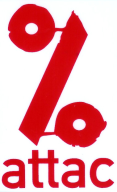 PERIGUEUX-NONTRONContacts :perigueux@attac.orghttp://local.attac.org/attac24/https://www.facebook.com/attac.perigueux.nontronIl s’agit tout simplementde se réapproprierensemblel’avenir de notre monde